PENYELESAIAN LAYANAN PENGADUAN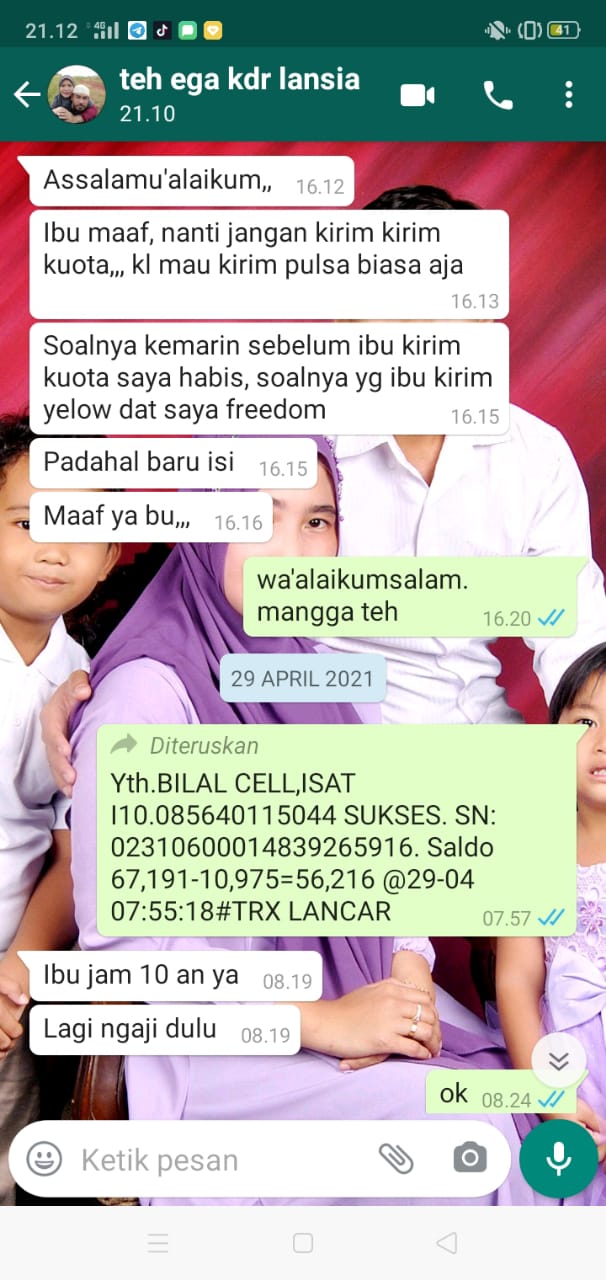 